По МБОУ «СОШ № 24»Приказ 43-Пот 31.08.2021г.«Об организации горячего питания»В связи с организацией горячего питания для учащихся 1-4 классовПриказываюОбеспечить бесплатным одноразовым горячим питанием учащихся 1-4 классов в количестве 204 ч.Организовать питание учащихся за счет продуктов выделяемых организацией “Махачкала-продукт” при содействии Администрации г. МахачкалаНазначить ответственным за организацию питания учащихся зам. Директора по УВР Гитиномагомедову П. М.Контроль исполнения данного приказа оставляю за собой.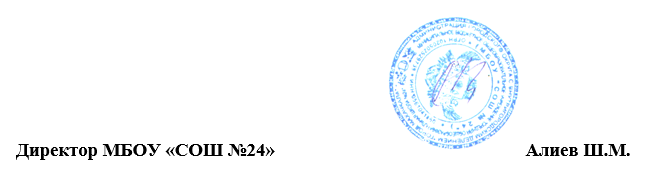 